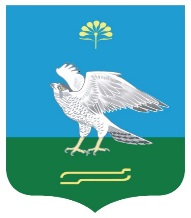 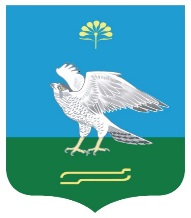                                                                        № 15                                                              О внесении дополнений в Порядок осуществления бюджетных инвестиций в объекты муниципальной собственности сельского поселения Зильдяровский сельсовет муниципального района Миякинский район Республики Башкортостан, утвержденный постановлением от 11.09.2020 г № 50В соответствии со статьей 79 Бюджетного кодекса Российской Федерации Администрация сельского поселения Зильдяровский сельсовет муниципального района Миякинский район Республики Башкортостан постановляет:1. Внести дополнения в Порядок осуществления бюджетных инвестиций в объекты муниципальной собственности сельского поселения Зильдяровский сельсовет   муниципального района Миякинский район Республики Башкортостан:1.1. Добавить пункты 15-19:«15. В целях определения общих положений о предоставлении субсидий в правовом акте указываются:- наименование получателя субсидии в случае, если он определен в соответствии с международным договором Российской Федерации, федеральным законом, законом (решением) о бюджете, решением Президента Российской Федерации, решением, принимаемым Правительством Российской Федерации, высшим исполнительным органом субъекта Российской Федерации (местной администрацией) в целях использования резервного фонда соответствующего органа исполнительной власти (местной администрации), или наименование получателя гранта в форме субсидии в случае, если он определен решениями Президента Российской Федерации, Правительства Российской Федерации, высшего должностного лица субъекта Российской Федерации, высшего исполнительного органа субъекта Российской Федерации или местной администрации;- информация о размещении на едином портале бюджетной системы Российской Федерации в информационно-телекоммуникационной сети "Интернет" (далее - единый портал) (в разделе единого портала) сведений о субсидиях не позднее 15-го рабочего дня, следующего за днем принятия закона (решения) о бюджете (закона (решения) о внесении изменений в закон (решение) о бюджете).16. В целях установления порядка проведения отбора (в случае, если субсидия предоставляется по результатам отбора) в правовом акте указываются:- даты начала подачи или окончания приема предложений (заявок) участников отбора, которая не может быть ранее 30-го календарного дня, следующего за днем размещения объявления о проведении отбора;- 10-го календарного дня, следующего за днем размещения объявления о проведении отбора, в случае если получатель субсидии определяется по результатам запроса предложений и отсутствует информация о количестве получателей субсидии, соответствующих категории отбора; - 5-го календарного дня, следующего за днем размещения объявления о проведении отбора, в случае если получатель субсидии определяется по результатам запроса предложений и имеется информация о количестве получателей субсидии, соответствующих категории отбора.- порядок формирования комиссии для рассмотрения и оценки предложений (заявок) участников отбора (при необходимости). В состав комиссии для рассмотрения и оценки предложений (заявок) участников отбора, формируемой в целях предоставления субсидии в соответствии с пунктом 2 статьи 78 1 Бюджетного кодекса Российской Федерации, включаются в том числе члены общественных советов при федеральных органах исполнительной власти, исполнительных органах государственной власти субъектов Российской Федерации.17. При определении условий и порядка предоставления субсидий в правовом акте указывается следующая информация:- размер субсидии и (или) порядок расчета размера субсидии с указанием информации, обосновывающей ее размер (формулы расчета и порядок их применения, нормативы затрат, статистические данные и иная информация исходя из результатов предоставления субсидии), и источника ее получения, за исключением случаев, когда размер субсидии определен законом (решением) о бюджете (решениями Президента Российской Федерации, Правительства Российской Федерации, высшего должностного лица субъекта Российской Федерации, высшего исполнительного органа государственной власти субъекта Российской Федерации, главы муниципального образования или местной администрации);- результаты предоставления субсидии, под которыми понимаются завершенные действия с указанием точной даты завершения и конечного значения результатов (конкретной количественной характеристики итогов). Результаты предоставления субсидии должны быть конкретными, измеримыми, а также соответствовать результатам федеральных проектов, региональных проектов, государственных (муниципальных) программ (при наличии в государственных (муниципальных) программах результатов предоставления субсидии), указанных в пункте 16 настоящего документа (в случае, если субсидия предоставляется в целях реализации такого проекта, программы), и типовым результатам предоставления субсидии, определенным в соответствии с установленным Министерством финансов Российской Федерации порядком проведения мониторинга достижения результатов предоставления субсидии, и показатели, необходимые для достижения результатов предоставления субсидии, включая показатели в части материальных и нематериальных объектов и (или) услуг, планируемых к получению при достижении результатов соответствующих проектов (при возможности такой детализации), значения которых устанавливаются в соглашениях.18. Требования к отчетности предусматривают определение порядка и сроков представления получателем субсидии отчетности о достижении результатов и показателей, указанных в пункте 17 настоящего документа (при установлении таких показателей), об осуществлении расходов, источником финансового обеспечения которых является субсидия, по формам, определенным типовыми формами соглашений, установленными Министерством финансов Российской Федерации, финансовым органом субъекта Российской Федерации, финансовым органом муниципального образования для соответствующего вида субсидии, а также право главного распорядителя как получателя бюджетных средств устанавливать в соглашении сроки и формы представления получателем субсидии дополнительной отчетности (при необходимости).19. Требования об осуществлении контроля за соблюдением условий, целей и порядка предоставления субсидий и ответственности за их нарушение включают:а) требование об обязательной проверке главным распорядителем как получателем бюджетных средств и органом государственного (муниципального) финансового контроля соблюдения условий, целей и порядка предоставления субсидий получателями субсидий;б) следующие меры ответственности за нарушение условий, целей и порядка предоставления субсидий:возврат средств субсидий в бюджет бюджетной системы Российской Федерации, из которого предоставлены субсидии, в случае нарушения получателем субсидии условий, установленных при предоставлении субсидии, выявленного в том числе по фактам проверок, проведенных главным распорядителем как получателем бюджетных средств и органом государственного (муниципального) финансового контроля, а также в случае недостижения значений результатов и показателей, указанных в пункте 17 настоящего документа (при установлении таких показателей);штрафные санкции (при необходимости);иные меры ответственности, определенные правовым актом (при необходимости).»2. Контроль за исполнением настоящего постановления оставляю за собой.Глава  сельского поселения                                        З.З.Идрисов